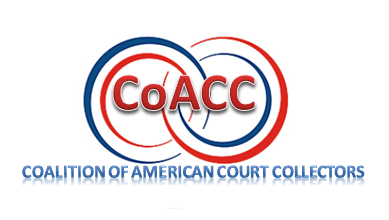 Membership will be available to any person employed by or responsible for the collection of revenue due a court entity or companies and/or consultants associated with internal court collections.  Members will be required to pay an initial membership fee and after the first year, annual dues.   Membership benefits include:Discounts on COACC seminars, workshops, and events.Special membership discounts on industry products, goods, and services.Exclusive access to a network of experience court collections professionals.Access to membership directorySubscription to association newsletterThe Coalition of American Court Collectors is proud to announce we are accepting new members.  Membership fee is $75.00.  Your new membership will immediately save you $50 off the price on the registration fee for the annual National Conference on American Court Collections.      Your membership can easily pay for itself within the year!  Complete the Membership form below in full and mail with payment in full to: Coalition of American Court Collectorsc/o:  Coalition of American Court Collectors	408 Chicago Drive, #594	Jenison, Michigan 49429Coalition of American Court Collectors – Annual MembershipNameCourt or OrganizationStreet AddressCity						State					Zip CodeTelephone NumberEmail AddressMailing Address (if different than address listed above)City 						State					Zip Code	___ Regular Membership:  $75.00.  Note:  If more than one individual is registering a separate membership form is required for each person.  However, one check can be written to cover all individual memberships ($75 per each individual).___ Corporate Sponsor:  $500.Signature/Title/Date:  ___________________________________________________